Kérjük a tagdíjbevallási ívet a 2020. év gazdálkodási adatai alapján kitölteni és 2021. május 31-ig visszaküldeni szíveskedjenek.KAMARAI TAGDÍJBEVALLÁSI ÍVa 2021. évi kamarai tagdíj megállapításáhozI. Azonosító adatok:Cég /vállalkozó neve: 	Adószám: 	Székhely cím: 	Levelezési cím: 	Cégvezető (név, beosztás):	Tagsági ügyekben eljárni jogosult személy neve, beosztása:	Telefonszám:	Fax szám:		E-mail cím:		Honlap cím: 		II. Gazdálkodási adatokKérjük, hogy az alábbi rovatokat a 2020. évi adatok alapján az éves beszámolóval egyezően töltse ki. (Kérjük az adatokat EZER FORINTRA kerekítve megadni!)Értékesítés nettó árbevétele			 ezer FtKapott kamatok és kamat jellegű bevételek együttes összege:	( + )		 ezer FtEladott áruk beszerzési értéke:	( - )		 ezer FtEladott (közvetített) szolgáltatások értéke:	( - )		 ezer FtAnyagköltség:	( - )		 ezer FtKorrigált nettó árbevétel (KNB):	(1.+2. -3.-4.-5.)		 ezer FtKérjük jelölje X-el az Ön által mellékelt igazolásokat:	heti 36 órát elérő munkaviszony igazolása tagdíjkedvezmény igénybevételéhez (csak egyéni vállalkozók	nyugdíj igazolása tagdíjkedvezmény igénybevételéhez (csak egyéni vállalkozók)!Az igazolás(ok) évente csatolandók, a tagdíjkedvezmény(ek) igénybevételének feltétele a tárgyévben benyújtott igazolás!Dátum: ……………………………………	…………………………………….	az adatszolgáltató cégszerű aláírásaVas Megyei Kereskedelmi és Iparkamara9700 Szombathely, Honvéd tér 2.   Pf.: 257
Tel: 94/506-640             Fax: 94/316-936E-mail: penzugy@vmkik.hu 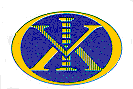 